ДАННЫЕо поступлении и рассмотрении обращений граждан  к депутатам Череповецкой городской Думыза 2022 годКоличество коллективных обращений граждан в 2022 году составило 61 или 7,7% от общего количества обращений (2021 год – 56 или 5%). Граждане объединялись в коллективы, чтобы совместно решать вопросы благоустройства территорий, ремонта образовательных учреждений, транспортного обслуживания населения.Количество повторных обращений граждан составило 118, анонимных -2.Наиболее активной социальной группой, направляющей свои предложения, жалобы и заявления из общего числа заявителей, указавших своё социальное положение, стали  пенсионеры (10,4%) и работающие граждане (4,3%).Традиционно приоритетными остаются вопросы жилищно-коммунальной сферы - 371 обращение, что составляет 46,8% (в 2021 году – 615 обращений), наблюдается  уменьшение количества данных обращений на 39,7 %. Значительная часть обращений  касается вопросов благоустройства придомовых и городских территорий,  неудовлетворительного содержания общедомового имущества – 194 обращения (52,3%). Существенно снизилось недовольство граждан предоставлением
коммунальных услуг ненадлежащего качества (водоснабжение, отопление) - 10 обращений (2021 год – 38). Также сократилось количество обращений, касающихся вопросов организации условий и мест для детского отдыха и досуга – 18 обращений (2021 год – 42), оплаты услуг ЖКХ – 11 обращений (2021 год – 39) и уборки снега, мусора – 27 обращений (2021 год – 52).Все поступившие обращения граждан в Череповецкую городскую Думу в 2022 году были рассмотрены в сроки, установленные Федеральным законом от 02.05.2006 № 59-ФЗ «О порядке рассмотрения обращений граждан Российской Федерации». По итогам рассмотрения: положительные решения приняты по 253 обращениям (32%), перенаправлено по компетенции 27 (3%), оставлено без ответа 9 (1%), по остальным гражданам даны разъяснения (503 обращения или 64%). С целью более тщательного комплексного изучения вопросов, содержащихся в обращениях граждан, некоторые были рассмотрены комиссионно с выездом на место, с привлечением к рассмотрению представителей органов государственной власти, органов местного самоуправления и организаций, к компетенции которых эти вопросы относятся, а также с участием заявителей. Так, за отчетный период количество обращений, рассмотренных с выездом на место, составило 6,4% (51).В 2022 году в Череповецкую городскую Думу поступило 792 обращения, из них 184 обращения (23,3%) - в адрес главы города. По сравнению с 2021 годом общее количество обращений уменьшилось на 29%.Динамика поступления обращений граждан за 2022 год с разбивкой по месяцам представлена на диаграмме. Исходя из диаграммы, наибольшее количество обращений приходится на октябрь-декабрь. Повышенная активность в данный период обусловлена вступлением в полномочия депутатов нового созыва городской Думы, что свидетельствует о высокой эффективности начала их работы при взаимодействии с гражданами.Распределение обращений по месяцам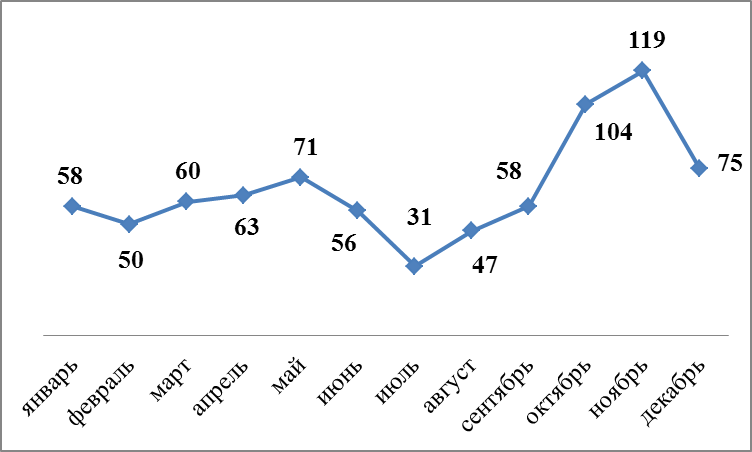 Из 792 обращений граждан: в письменной форме поступило 143 обращения (18,1%), в форме электронного документа - 175 обращений (22,1%) и 474 обращения (59,8%) поступило в ходе личного приема.По-прежнему наибольшее количество обращений было принято на личных приемах. В течение отчетного периода главой города, заместителем председателя городской Думы и депутатами городской Думы проведено 250 приемов граждан (2021 год – 294), из них:- в Череповецкой городской Думе – 30; - в приемной ВПП «ЕДИНАЯ РОССИЯ» - 63;- в избирательных округах – 55;- в городских управах - 102.Соотношение устных, электронных обращений граждан и обращений на бумажном носителе В 2022 году в Череповецкую городскую Думу поступило 792 обращения, из них 184 обращения (23,3%) - в адрес главы города. По сравнению с 2021 годом общее количество обращений уменьшилось на 29%.Динамика поступления обращений граждан за 2022 год с разбивкой по месяцам представлена на диаграмме. Исходя из диаграммы, наибольшее количество обращений приходится на октябрь-декабрь. Повышенная активность в данный период обусловлена вступлением в полномочия депутатов нового созыва городской Думы, что свидетельствует о высокой эффективности начала их работы при взаимодействии с гражданами.Распределение обращений по месяцамИз 792 обращений граждан: в письменной форме поступило 143 обращения (18,1%), в форме электронного документа - 175 обращений (22,1%) и 474 обращения (59,8%) поступило в ходе личного приема.По-прежнему наибольшее количество обращений было принято на личных приемах. В течение отчетного периода главой города, заместителем председателя городской Думы и депутатами городской Думы проведено 250 приемов граждан (2021 год – 294), из них:- в Череповецкой городской Думе – 30; - в приемной ВПП «ЕДИНАЯ РОССИЯ» - 63;- в избирательных округах – 55;- в городских управах - 102.Соотношение устных, электронных обращений граждан и обращений на бумажном носителе 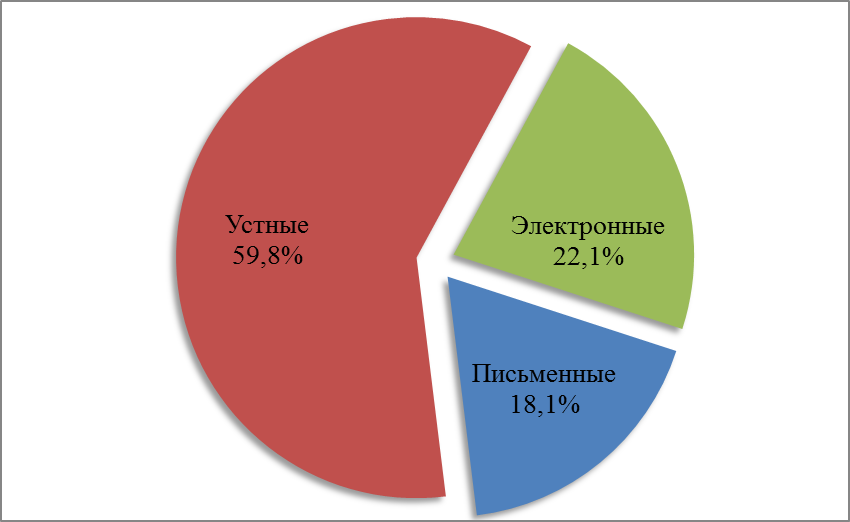 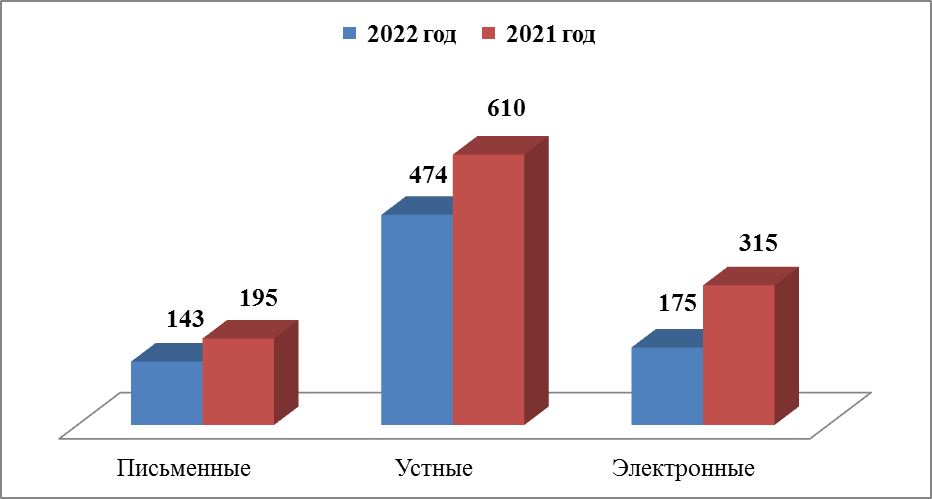 Динамика количества и доли поступивших обращений по категориям заявителейДинамика количества и доли поступивших обращений по категориям заявителей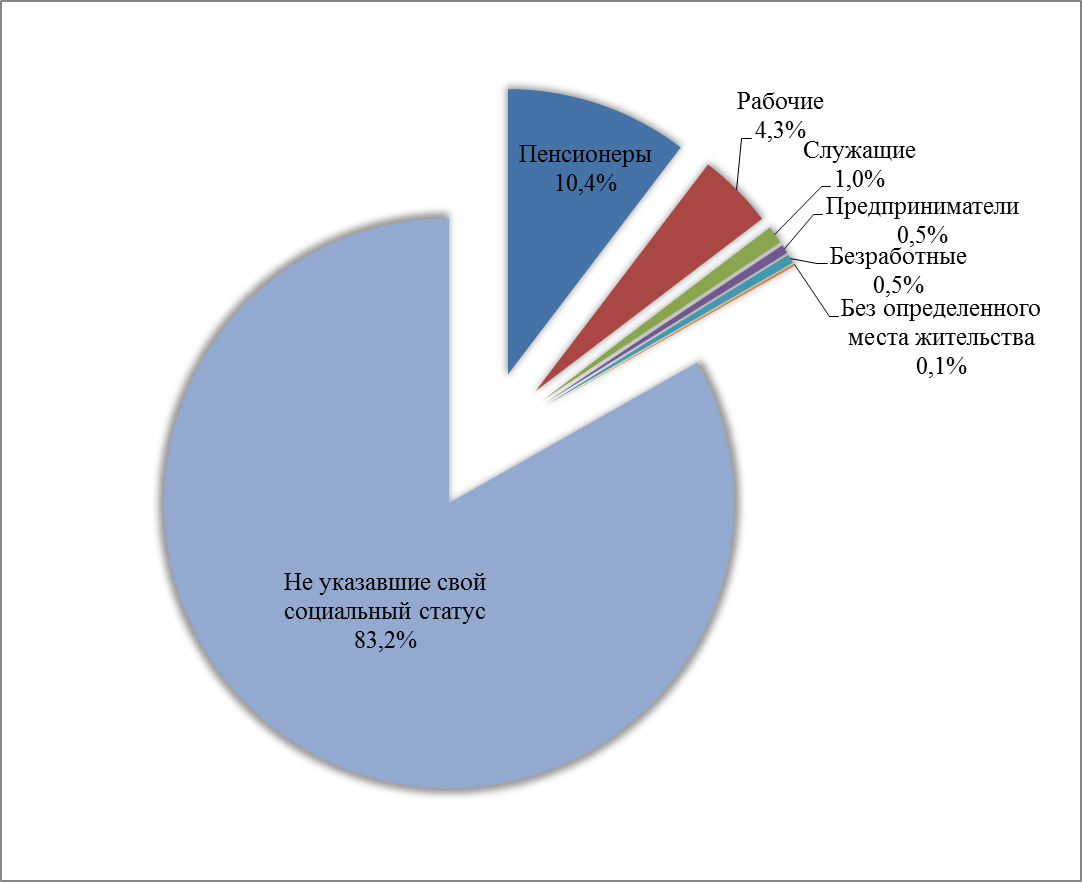 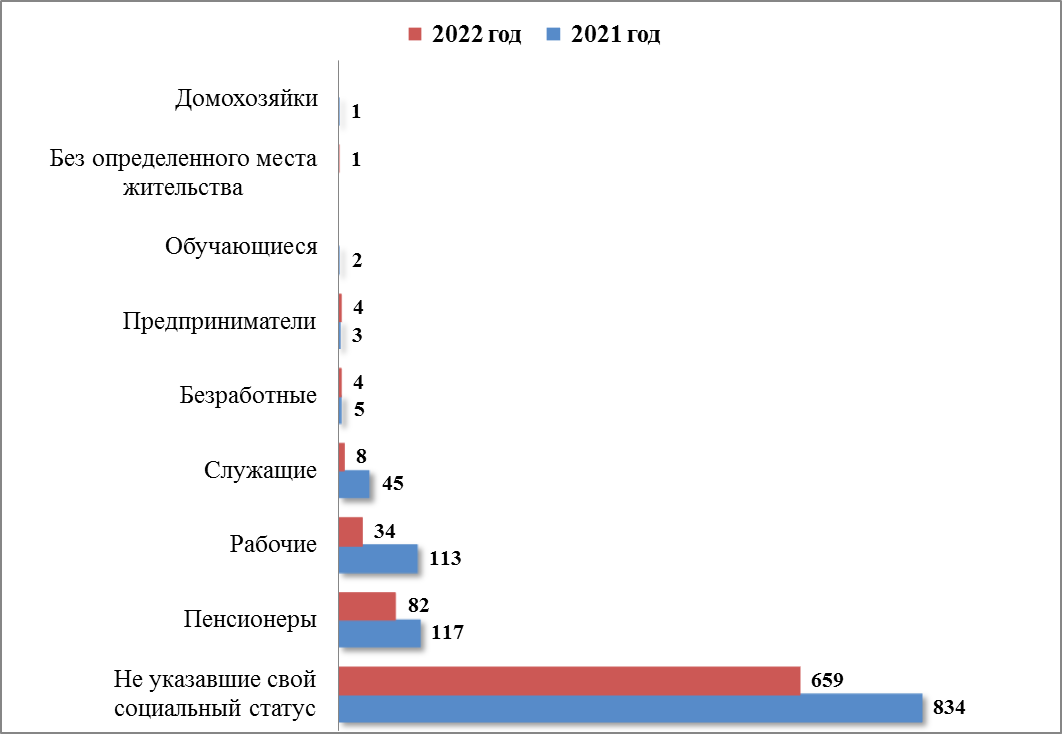 По разделам Типового общероссийского тематического классификатора обращений вопросы, содержащиеся в обращениях граждан, распределились следующим образом: -  жилищно-коммунальная сфера  – 46,8%;- социальная сфера – 19,1%;- экономика – 17,2%;- государство, общество, политика – 9,2%;- оборона, безопасность, законность – 5,2%;- жилищные вопросы  – 2,5% По разделам Типового общероссийского тематического классификатора обращений вопросы, содержащиеся в обращениях граждан, распределились следующим образом: -  жилищно-коммунальная сфера  – 46,8%;- социальная сфера – 19,1%;- экономика – 17,2%;- государство, общество, политика – 9,2%;- оборона, безопасность, законность – 5,2%;- жилищные вопросы  – 2,5% Распределение по тематическим разделам количества обращенийРаспределение по тематическим разделам количества обращений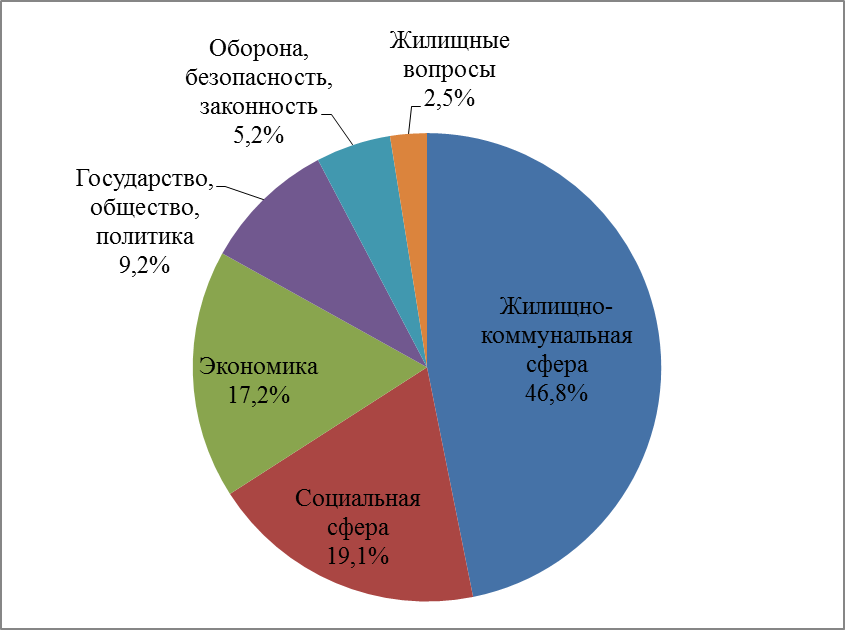 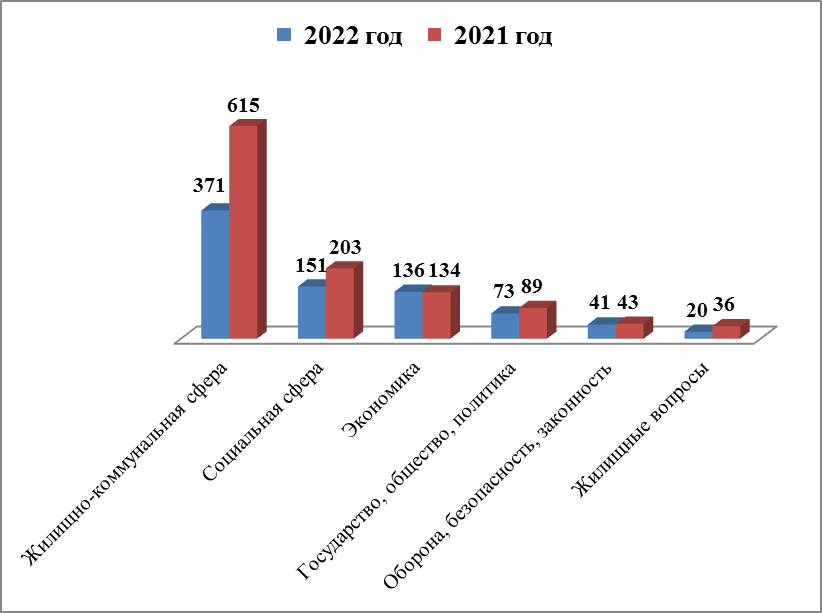 Жилищно-коммунальная сфераЖилищно-коммунальная сфераЖилищно-коммунальная сфераЖилищно-коммунальная сфераЖилищно-коммунальная сфераЖилищно-коммунальная сфераВопросы, содержащиеся в обращенияхВопросы, содержащиеся в обращениях2022 год 2021годКомплексное благоустройствоКомплексное благоустройство84 (22,6%)129 (21%)Содержание общего имуществаСодержание общего имущества69 (18,6%)116 (18,9%)Благоустройство и ремонт подъездных дорог, в том числе тротуаровБлагоустройство и ремонт подъездных дорог, в том числе тротуаров41 (11,1%)58 (9,4%)Обращение с твердыми коммунальными отходамиОбращение с твердыми коммунальными отходами30 (8,1%)24 (3,9%)Уборка снега, мусораУборка снега, мусора27 (7,3%)52 (8,5%)Организация условий и мест для детского отдыха и досуга (детских и спортивных площадок)Организация условий и мест для детского отдыха и досуга (детских и спортивных площадок)18 (4,9%)42 (6,8%)Управляющие организацииУправляющие организации15 (4%)26 (4,2%)Уличное освещениеУличное освещение15 (4%)13(2,1%)Капитальный ремонт общего имуществаКапитальный ремонт общего имущества14 (3,8%)24 (3,9%)Оплата жилищно-коммунальных услуг и электроэнергии, взносов в Фонд капитального ремонтаОплата жилищно-коммунальных услуг и электроэнергии, взносов в Фонд капитального ремонта11 (3%)39 (6,3%)ОзеленениеОзеленение11 (3%)9 (1,5%)Предоставление коммунальных услуг ненадлежащего качестваПредоставление коммунальных услуг ненадлежащего качества10 (2,7%)38 (6,2%)Ремонт и эксплуатация ливневой канализацииРемонт и эксплуатация ливневой канализации6 (1,6%)6 (1%)Иные вопросыИные вопросы20 (5,4%)39 (6,3%)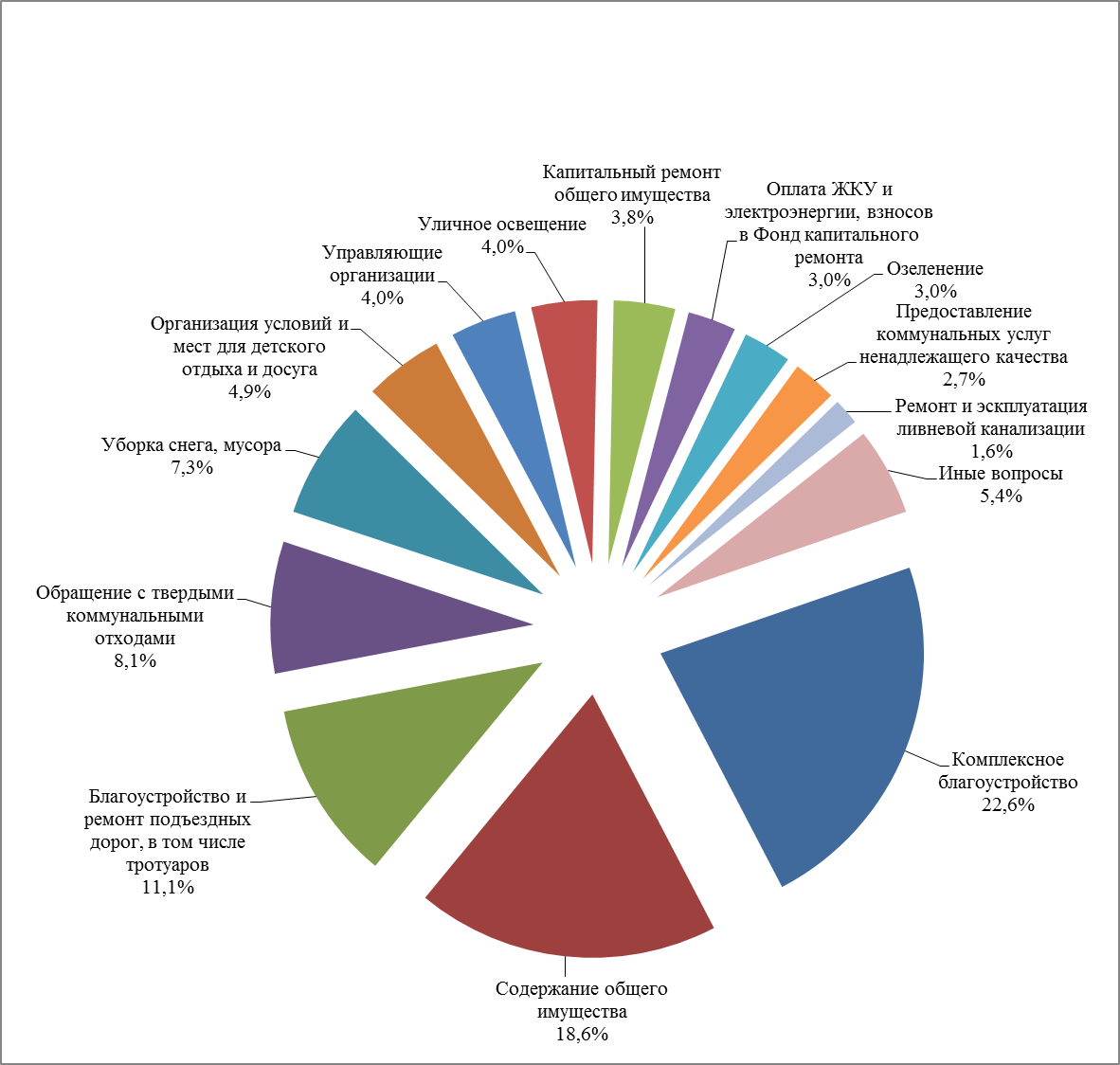 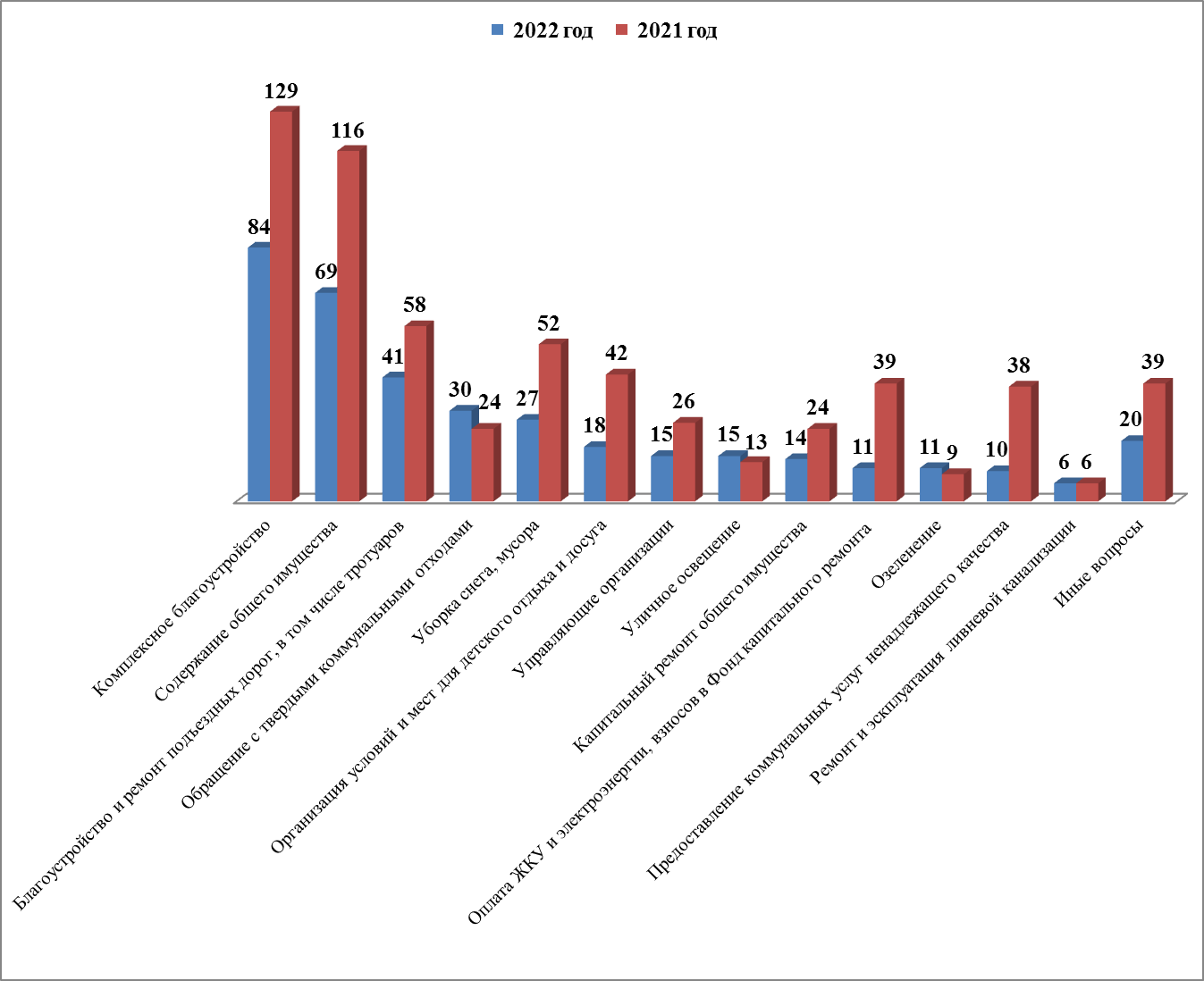 Социальная сфераСоциальная сфераСоциальная сфераСоциальная сфераСоциальная сфераСоциальная сфера Вторыми по актуальности являются вопросы раздела «Социальная сфера» - поступило 151 обращение или 19,1% от общего количества обращений (в 2021 году - 203 обращения или 18,1%). Заявителей волновали вопросы социального обеспечения, социальной помощи и предоставления льгот отдельным категориям гражданам, пенсионного обеспечения, создания (безбарьерной) доступной среды для маломобильных групп населения, присвоения звания «Ветеран труда» (58 обращений или 38,4%). 28,5% обращений содержали вопросы образования: обеспечение детей местами в дошкольных образовательных учреждениях, перевод детей из одного образовательного учреждения в другое, отказ в зачислении в первые классы образовательного учреждения, ремонт образовательных учреждений. Сократилось количество обращений, касающихся вопросов здравоохранения, – 19 обращений (в 2021 году – 44 обращения). Также граждане обращались по вопросам деятельности спортивных школ и учреждений культуры, трудоустройства, выплаты заработной платы – 29 обращений.   Вторыми по актуальности являются вопросы раздела «Социальная сфера» - поступило 151 обращение или 19,1% от общего количества обращений (в 2021 году - 203 обращения или 18,1%). Заявителей волновали вопросы социального обеспечения, социальной помощи и предоставления льгот отдельным категориям гражданам, пенсионного обеспечения, создания (безбарьерной) доступной среды для маломобильных групп населения, присвоения звания «Ветеран труда» (58 обращений или 38,4%). 28,5% обращений содержали вопросы образования: обеспечение детей местами в дошкольных образовательных учреждениях, перевод детей из одного образовательного учреждения в другое, отказ в зачислении в первые классы образовательного учреждения, ремонт образовательных учреждений. Сократилось количество обращений, касающихся вопросов здравоохранения, – 19 обращений (в 2021 году – 44 обращения). Также граждане обращались по вопросам деятельности спортивных школ и учреждений культуры, трудоустройства, выплаты заработной платы – 29 обращений.   Вторыми по актуальности являются вопросы раздела «Социальная сфера» - поступило 151 обращение или 19,1% от общего количества обращений (в 2021 году - 203 обращения или 18,1%). Заявителей волновали вопросы социального обеспечения, социальной помощи и предоставления льгот отдельным категориям гражданам, пенсионного обеспечения, создания (безбарьерной) доступной среды для маломобильных групп населения, присвоения звания «Ветеран труда» (58 обращений или 38,4%). 28,5% обращений содержали вопросы образования: обеспечение детей местами в дошкольных образовательных учреждениях, перевод детей из одного образовательного учреждения в другое, отказ в зачислении в первые классы образовательного учреждения, ремонт образовательных учреждений. Сократилось количество обращений, касающихся вопросов здравоохранения, – 19 обращений (в 2021 году – 44 обращения). Также граждане обращались по вопросам деятельности спортивных школ и учреждений культуры, трудоустройства, выплаты заработной платы – 29 обращений.   Вторыми по актуальности являются вопросы раздела «Социальная сфера» - поступило 151 обращение или 19,1% от общего количества обращений (в 2021 году - 203 обращения или 18,1%). Заявителей волновали вопросы социального обеспечения, социальной помощи и предоставления льгот отдельным категориям гражданам, пенсионного обеспечения, создания (безбарьерной) доступной среды для маломобильных групп населения, присвоения звания «Ветеран труда» (58 обращений или 38,4%). 28,5% обращений содержали вопросы образования: обеспечение детей местами в дошкольных образовательных учреждениях, перевод детей из одного образовательного учреждения в другое, отказ в зачислении в первые классы образовательного учреждения, ремонт образовательных учреждений. Сократилось количество обращений, касающихся вопросов здравоохранения, – 19 обращений (в 2021 году – 44 обращения). Также граждане обращались по вопросам деятельности спортивных школ и учреждений культуры, трудоустройства, выплаты заработной платы – 29 обращений.   Вторыми по актуальности являются вопросы раздела «Социальная сфера» - поступило 151 обращение или 19,1% от общего количества обращений (в 2021 году - 203 обращения или 18,1%). Заявителей волновали вопросы социального обеспечения, социальной помощи и предоставления льгот отдельным категориям гражданам, пенсионного обеспечения, создания (безбарьерной) доступной среды для маломобильных групп населения, присвоения звания «Ветеран труда» (58 обращений или 38,4%). 28,5% обращений содержали вопросы образования: обеспечение детей местами в дошкольных образовательных учреждениях, перевод детей из одного образовательного учреждения в другое, отказ в зачислении в первые классы образовательного учреждения, ремонт образовательных учреждений. Сократилось количество обращений, касающихся вопросов здравоохранения, – 19 обращений (в 2021 году – 44 обращения). Также граждане обращались по вопросам деятельности спортивных школ и учреждений культуры, трудоустройства, выплаты заработной платы – 29 обращений.   Вторыми по актуальности являются вопросы раздела «Социальная сфера» - поступило 151 обращение или 19,1% от общего количества обращений (в 2021 году - 203 обращения или 18,1%). Заявителей волновали вопросы социального обеспечения, социальной помощи и предоставления льгот отдельным категориям гражданам, пенсионного обеспечения, создания (безбарьерной) доступной среды для маломобильных групп населения, присвоения звания «Ветеран труда» (58 обращений или 38,4%). 28,5% обращений содержали вопросы образования: обеспечение детей местами в дошкольных образовательных учреждениях, перевод детей из одного образовательного учреждения в другое, отказ в зачислении в первые классы образовательного учреждения, ремонт образовательных учреждений. Сократилось количество обращений, касающихся вопросов здравоохранения, – 19 обращений (в 2021 году – 44 обращения). Также граждане обращались по вопросам деятельности спортивных школ и учреждений культуры, трудоустройства, выплаты заработной платы – 29 обращений.  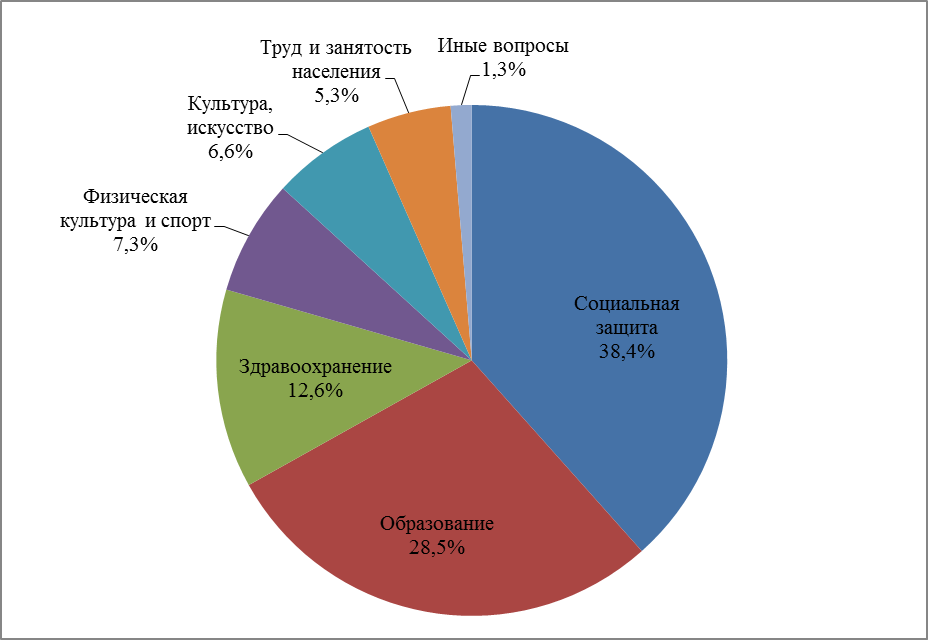 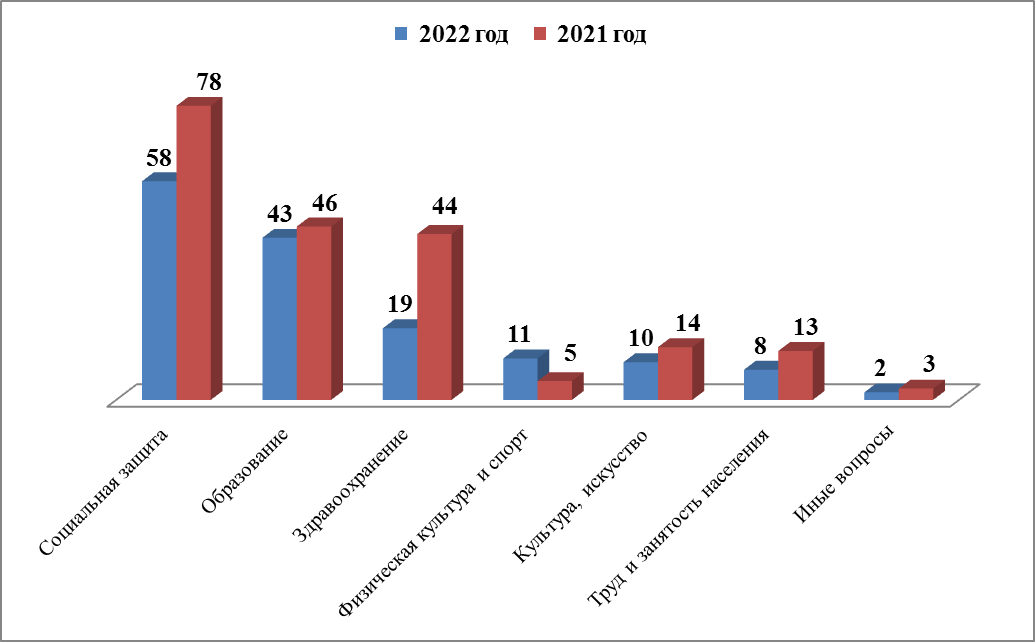 ЭкономикаТретье место занимают вопросы экономического развития – 136 обращений (17,2%). Чаще всего горожане обращались по вопросам работы общественного транспорта – 33 обращения, что составляет 24,3% (в 2021 году – 16 обращений), наблюдается увеличение количества данных обращений на 52 %. Такая существенная разница обусловлена вопросами транспортного обслуживания граждан в связи с введением в эксплуатацию Архангельского моста, в частности введение дополнительных (новых) автобусных маршрутов. Не снижается количество обращений по вопросам обеспечения безопасности дорожного движения (установка дорожных знаков, светофоров, искусственных дорожных неровностей). Кроме того, граждане затрагивали вопросы деятельности торговых точек и предприятий общественного питания, гуманного отношения к животным, землепользования.ЭкономикаТретье место занимают вопросы экономического развития – 136 обращений (17,2%). Чаще всего горожане обращались по вопросам работы общественного транспорта – 33 обращения, что составляет 24,3% (в 2021 году – 16 обращений), наблюдается увеличение количества данных обращений на 52 %. Такая существенная разница обусловлена вопросами транспортного обслуживания граждан в связи с введением в эксплуатацию Архангельского моста, в частности введение дополнительных (новых) автобусных маршрутов. Не снижается количество обращений по вопросам обеспечения безопасности дорожного движения (установка дорожных знаков, светофоров, искусственных дорожных неровностей). Кроме того, граждане затрагивали вопросы деятельности торговых точек и предприятий общественного питания, гуманного отношения к животным, землепользования.ЭкономикаТретье место занимают вопросы экономического развития – 136 обращений (17,2%). Чаще всего горожане обращались по вопросам работы общественного транспорта – 33 обращения, что составляет 24,3% (в 2021 году – 16 обращений), наблюдается увеличение количества данных обращений на 52 %. Такая существенная разница обусловлена вопросами транспортного обслуживания граждан в связи с введением в эксплуатацию Архангельского моста, в частности введение дополнительных (новых) автобусных маршрутов. Не снижается количество обращений по вопросам обеспечения безопасности дорожного движения (установка дорожных знаков, светофоров, искусственных дорожных неровностей). Кроме того, граждане затрагивали вопросы деятельности торговых точек и предприятий общественного питания, гуманного отношения к животным, землепользования.ЭкономикаТретье место занимают вопросы экономического развития – 136 обращений (17,2%). Чаще всего горожане обращались по вопросам работы общественного транспорта – 33 обращения, что составляет 24,3% (в 2021 году – 16 обращений), наблюдается увеличение количества данных обращений на 52 %. Такая существенная разница обусловлена вопросами транспортного обслуживания граждан в связи с введением в эксплуатацию Архангельского моста, в частности введение дополнительных (новых) автобусных маршрутов. Не снижается количество обращений по вопросам обеспечения безопасности дорожного движения (установка дорожных знаков, светофоров, искусственных дорожных неровностей). Кроме того, граждане затрагивали вопросы деятельности торговых точек и предприятий общественного питания, гуманного отношения к животным, землепользования.ЭкономикаТретье место занимают вопросы экономического развития – 136 обращений (17,2%). Чаще всего горожане обращались по вопросам работы общественного транспорта – 33 обращения, что составляет 24,3% (в 2021 году – 16 обращений), наблюдается увеличение количества данных обращений на 52 %. Такая существенная разница обусловлена вопросами транспортного обслуживания граждан в связи с введением в эксплуатацию Архангельского моста, в частности введение дополнительных (новых) автобусных маршрутов. Не снижается количество обращений по вопросам обеспечения безопасности дорожного движения (установка дорожных знаков, светофоров, искусственных дорожных неровностей). Кроме того, граждане затрагивали вопросы деятельности торговых точек и предприятий общественного питания, гуманного отношения к животным, землепользования.ЭкономикаТретье место занимают вопросы экономического развития – 136 обращений (17,2%). Чаще всего горожане обращались по вопросам работы общественного транспорта – 33 обращения, что составляет 24,3% (в 2021 году – 16 обращений), наблюдается увеличение количества данных обращений на 52 %. Такая существенная разница обусловлена вопросами транспортного обслуживания граждан в связи с введением в эксплуатацию Архангельского моста, в частности введение дополнительных (новых) автобусных маршрутов. Не снижается количество обращений по вопросам обеспечения безопасности дорожного движения (установка дорожных знаков, светофоров, искусственных дорожных неровностей). Кроме того, граждане затрагивали вопросы деятельности торговых точек и предприятий общественного питания, гуманного отношения к животным, землепользования.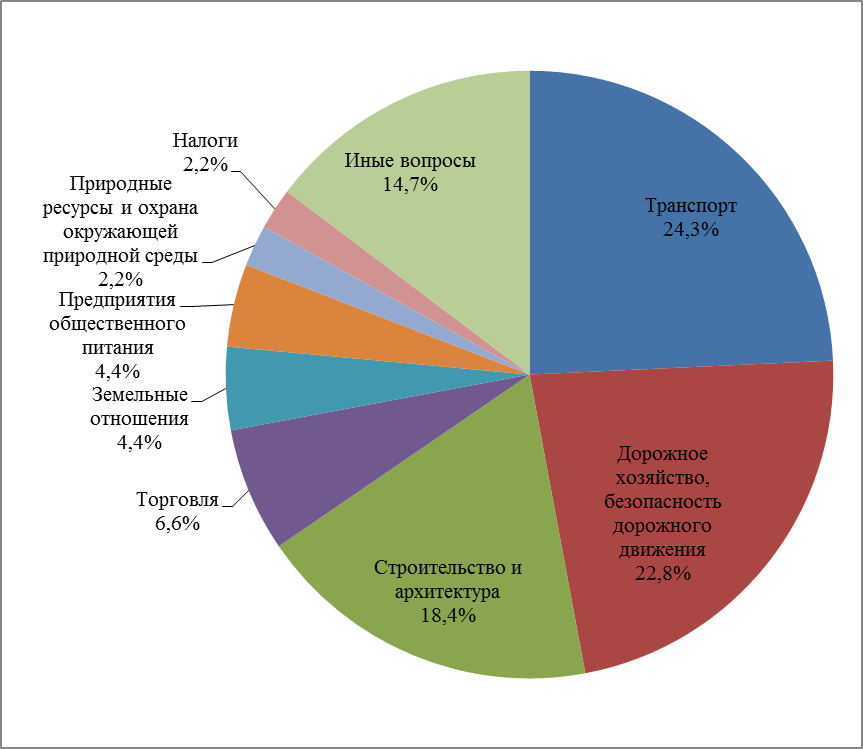 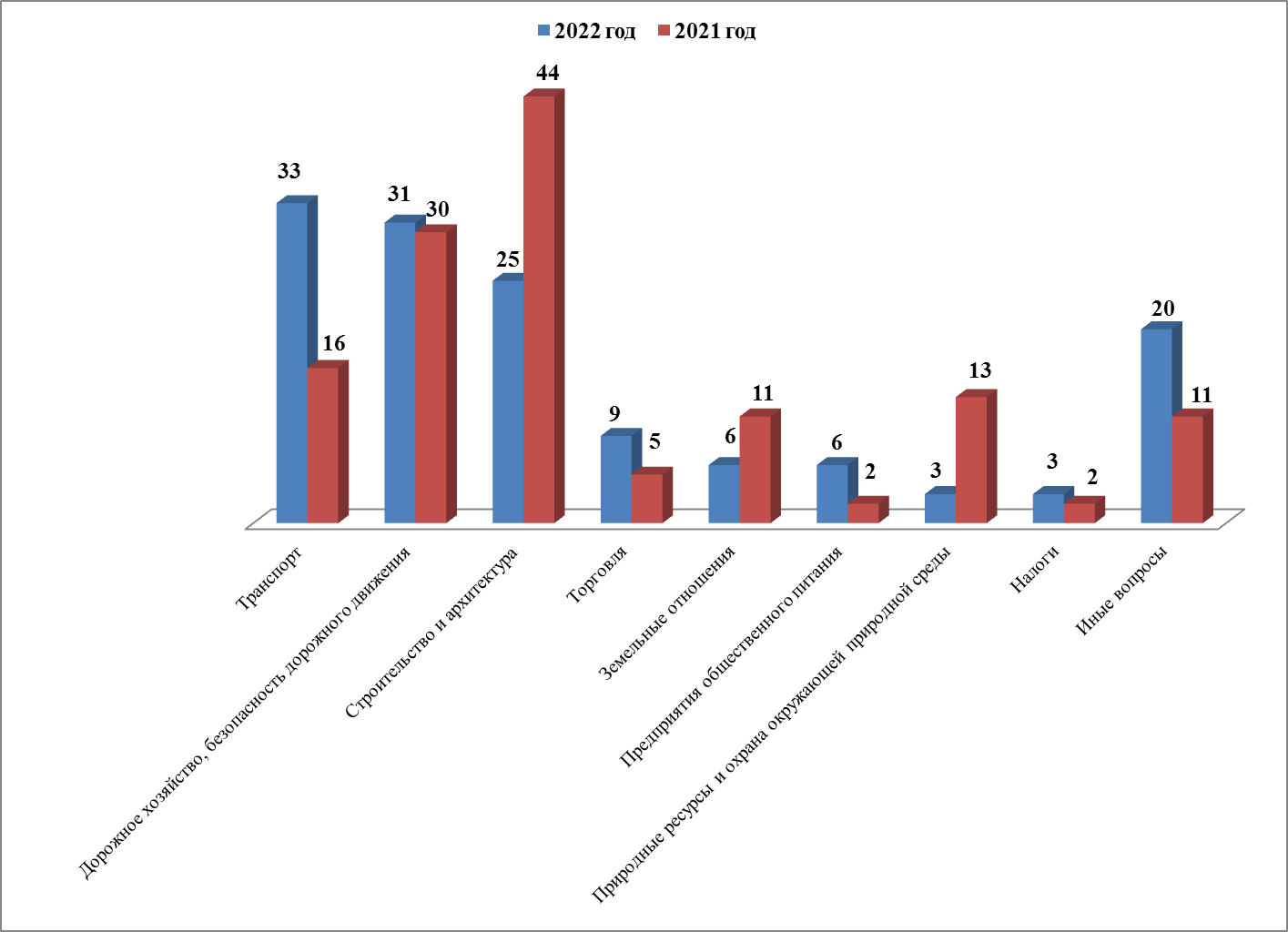 Государство, общество, политикаВ тематическом разделе «Государство, общество, политика» зарегистрировано 73 обращения, что составляет 9,2% от общего количества обращений. В нем содержатся вопросы деятельности городской Думы, увековечения памяти выдающихся людей. Также граждане обращались по вопросам, связанным с проведением специальной военной операции. Продолжали поступать и обращения, содержащие слова благодарности в адрес депутатов городской Думы.Государство, общество, политикаВ тематическом разделе «Государство, общество, политика» зарегистрировано 73 обращения, что составляет 9,2% от общего количества обращений. В нем содержатся вопросы деятельности городской Думы, увековечения памяти выдающихся людей. Также граждане обращались по вопросам, связанным с проведением специальной военной операции. Продолжали поступать и обращения, содержащие слова благодарности в адрес депутатов городской Думы.Государство, общество, политикаВ тематическом разделе «Государство, общество, политика» зарегистрировано 73 обращения, что составляет 9,2% от общего количества обращений. В нем содержатся вопросы деятельности городской Думы, увековечения памяти выдающихся людей. Также граждане обращались по вопросам, связанным с проведением специальной военной операции. Продолжали поступать и обращения, содержащие слова благодарности в адрес депутатов городской Думы.Государство, общество, политикаВ тематическом разделе «Государство, общество, политика» зарегистрировано 73 обращения, что составляет 9,2% от общего количества обращений. В нем содержатся вопросы деятельности городской Думы, увековечения памяти выдающихся людей. Также граждане обращались по вопросам, связанным с проведением специальной военной операции. Продолжали поступать и обращения, содержащие слова благодарности в адрес депутатов городской Думы.Государство, общество, политикаВ тематическом разделе «Государство, общество, политика» зарегистрировано 73 обращения, что составляет 9,2% от общего количества обращений. В нем содержатся вопросы деятельности городской Думы, увековечения памяти выдающихся людей. Также граждане обращались по вопросам, связанным с проведением специальной военной операции. Продолжали поступать и обращения, содержащие слова благодарности в адрес депутатов городской Думы.Государство, общество, политикаВ тематическом разделе «Государство, общество, политика» зарегистрировано 73 обращения, что составляет 9,2% от общего количества обращений. В нем содержатся вопросы деятельности городской Думы, увековечения памяти выдающихся людей. Также граждане обращались по вопросам, связанным с проведением специальной военной операции. Продолжали поступать и обращения, содержащие слова благодарности в адрес депутатов городской Думы.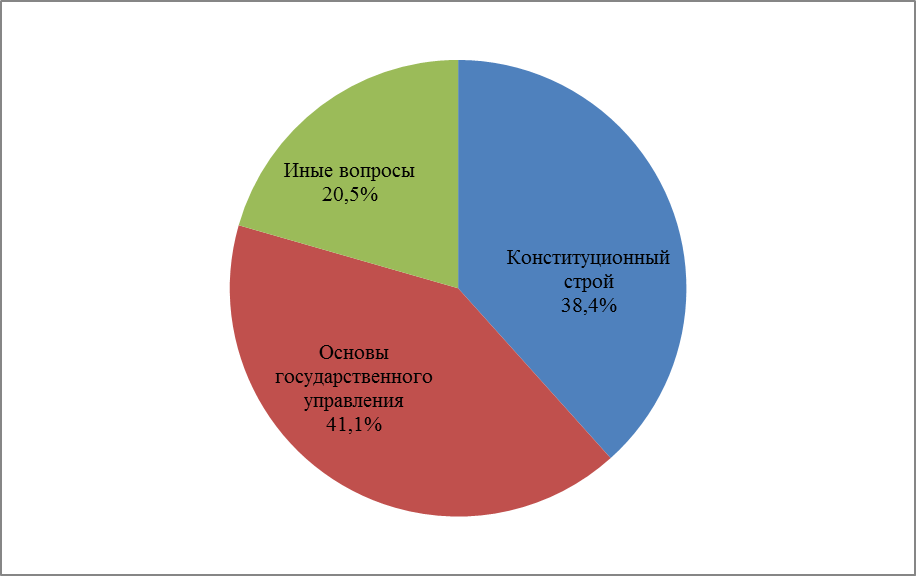 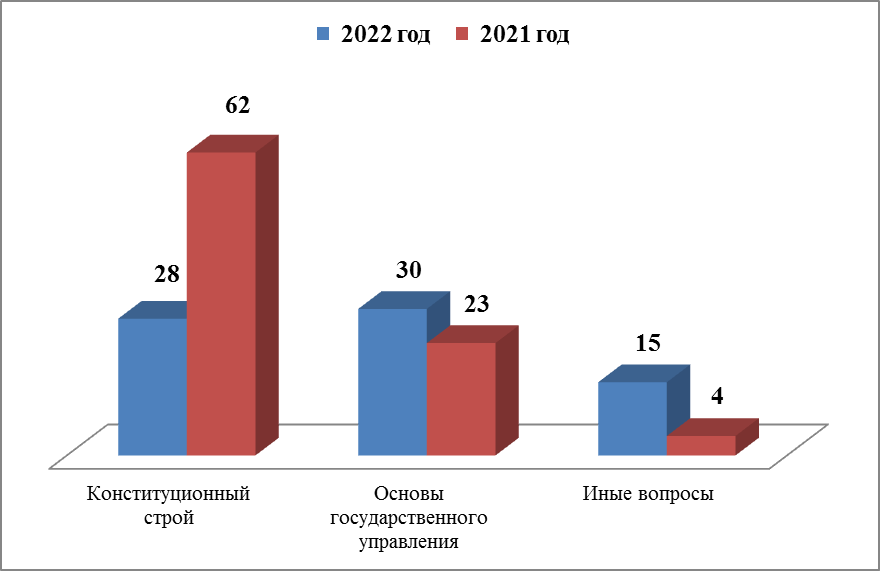 Оборона, безопасность, законностьПо вопросам обороны, безопасности, законности поступило 41 обращение (5,2 %): нарушение тишины и покоя граждан,  деятельность правоохранительных органов,  оказание юридической помощи. Оборона, безопасность, законностьПо вопросам обороны, безопасности, законности поступило 41 обращение (5,2 %): нарушение тишины и покоя граждан,  деятельность правоохранительных органов,  оказание юридической помощи. Оборона, безопасность, законностьПо вопросам обороны, безопасности, законности поступило 41 обращение (5,2 %): нарушение тишины и покоя граждан,  деятельность правоохранительных органов,  оказание юридической помощи. Оборона, безопасность, законностьПо вопросам обороны, безопасности, законности поступило 41 обращение (5,2 %): нарушение тишины и покоя граждан,  деятельность правоохранительных органов,  оказание юридической помощи. Оборона, безопасность, законностьПо вопросам обороны, безопасности, законности поступило 41 обращение (5,2 %): нарушение тишины и покоя граждан,  деятельность правоохранительных органов,  оказание юридической помощи. Оборона, безопасность, законностьПо вопросам обороны, безопасности, законности поступило 41 обращение (5,2 %): нарушение тишины и покоя граждан,  деятельность правоохранительных органов,  оказание юридической помощи. 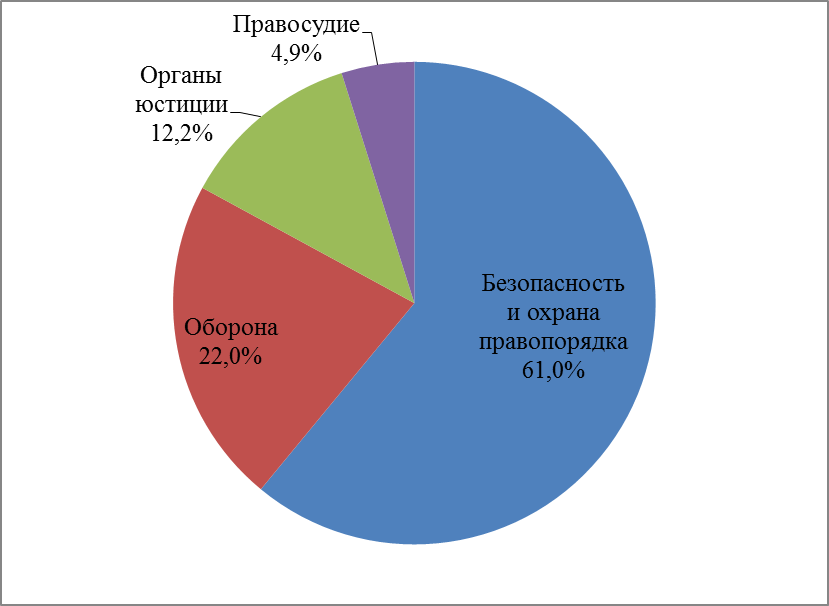 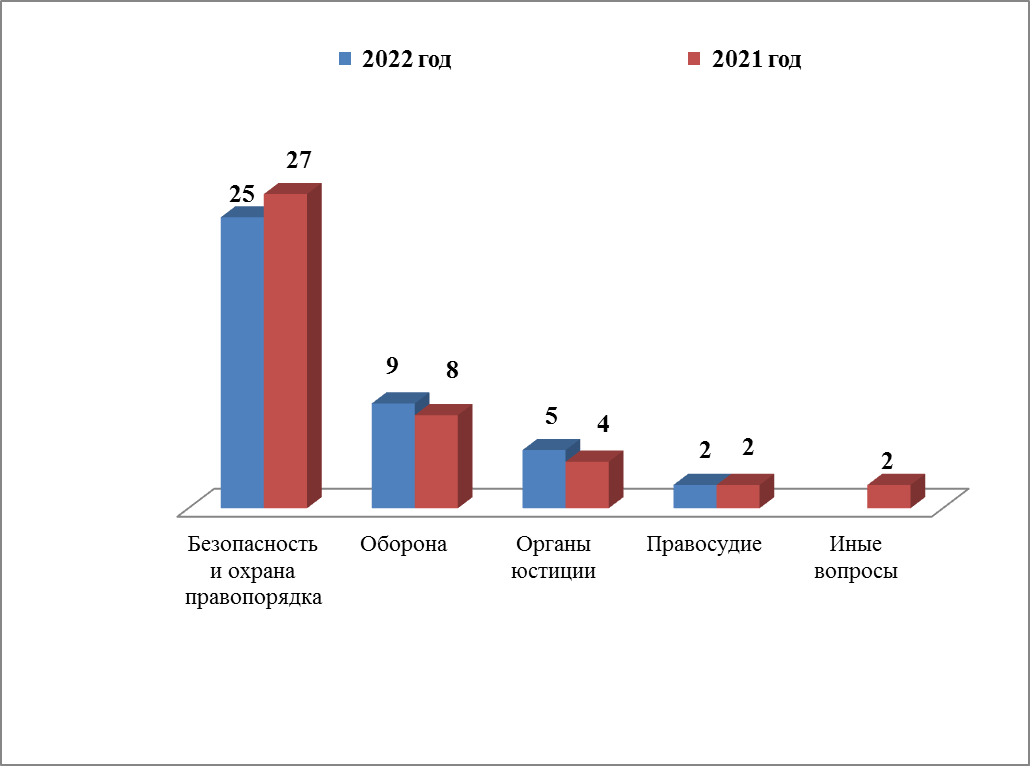 Жилищные вопросыПо жилищным вопросам поступило 20 обращений. В сравнении с предыдущим годом их количество снизилось на 44%. Большая часть обращений касалась вопросов улучшения жилищных условий, предоставления жилого помещения по договору социального найма.  Жилищные вопросыПо жилищным вопросам поступило 20 обращений. В сравнении с предыдущим годом их количество снизилось на 44%. Большая часть обращений касалась вопросов улучшения жилищных условий, предоставления жилого помещения по договору социального найма.  Жилищные вопросыПо жилищным вопросам поступило 20 обращений. В сравнении с предыдущим годом их количество снизилось на 44%. Большая часть обращений касалась вопросов улучшения жилищных условий, предоставления жилого помещения по договору социального найма.  Жилищные вопросыПо жилищным вопросам поступило 20 обращений. В сравнении с предыдущим годом их количество снизилось на 44%. Большая часть обращений касалась вопросов улучшения жилищных условий, предоставления жилого помещения по договору социального найма.  Жилищные вопросыПо жилищным вопросам поступило 20 обращений. В сравнении с предыдущим годом их количество снизилось на 44%. Большая часть обращений касалась вопросов улучшения жилищных условий, предоставления жилого помещения по договору социального найма.  Жилищные вопросыПо жилищным вопросам поступило 20 обращений. В сравнении с предыдущим годом их количество снизилось на 44%. Большая часть обращений касалась вопросов улучшения жилищных условий, предоставления жилого помещения по договору социального найма.  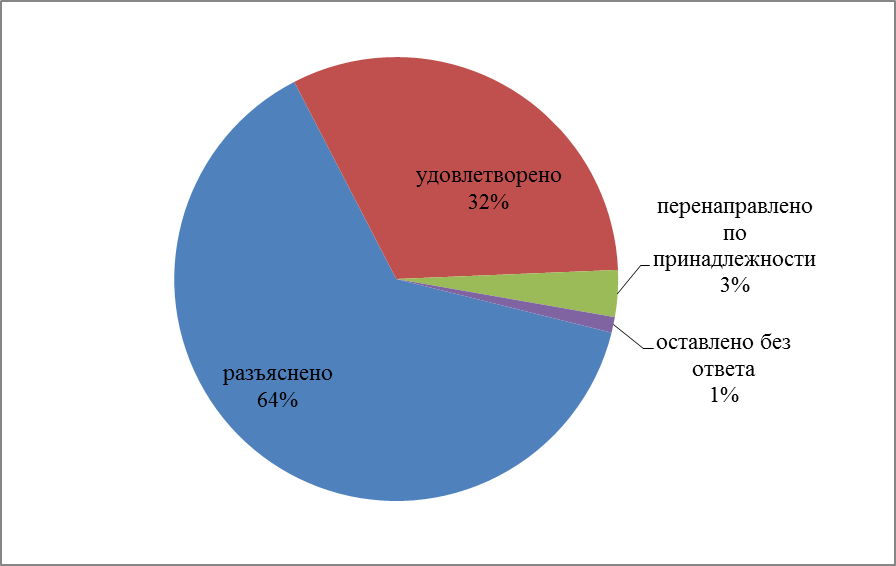 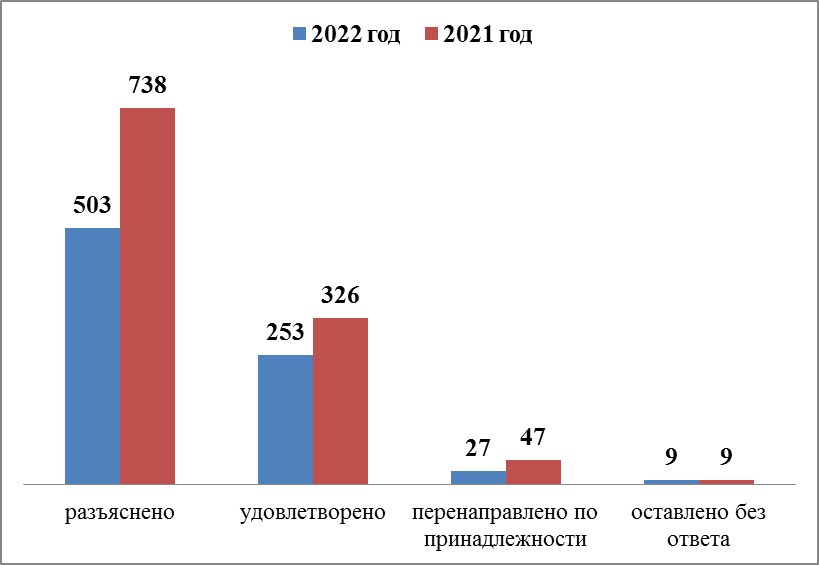 